Vadovaudamasi Lietuvos Respublikos vietos savivaldos įstatymo 18 straipsnio 1 dalimi, Neformaliojo vaikų švietimo programų finansavimo ir administravimo tvarkos aprašu, patvirtintu Lietuvos Respublikos švietimo, mokslo ir sporto ministro 2022 m. sausio 10 d. įsakymu  Nr. V-46 „Dėl Neformaliojo vaikų švietimo programų finansavimo ir administravimo tvarkos aprašo patvirtinimo“, Pagėgių savivaldybės taryba n u s p r e n d ž i a:  1. Pripažinti netekusiu galios Pagėgių  savivaldybės tarybos 2018 m. lapkričio 6 d. sprendimą Nr. T-147 ,,Dėl Pagėgių savivaldybės neformaliojo vaikų švietimo lėšų skyrimo ir panaudojimo tvarkos aprašo patvirtinimo“ su visais vėlesniais pakeitimais.                2. Sprendimą paskelbti Teisės aktų registre ir Pagėgių savivaldybės interneto svetainėje www.pagegiai.lt.Savivaldybės meras				             Vaidas Bendaravičius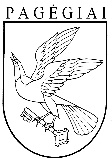 Pagėgių savivaldybės tarybasprendimasDĖL PAGĖGIŲ SAVIVALDYBĖS TARYBOS 2018 M. LAPKRIČIO 6 D. SPRENDIMO NR. T-147 „DĖL PAGĖGIŲ SAVIVALDYBĖS NEFORMALIOJO VAIKŲ ŠVIETIMO LĖŠŲ SKYRIMO IR PANAUDOJIMO TVARKOS APRAŠO PATVIRTINIMO“ PRIPAŽINIMO NETEKUSIU GALIOS2022 m. gegužės 26 d. Nr. T-67Pagėgiai